ENGLISH WORKSHEETACTIVITY:0.- Find information about unusual jobs.1.- Choose only one unusual job to build a poster. 2.- Use a picture to design a poster including :-a short description about the job -kind of job-salary-kind of personInclude at least 2 relative clause (who - which - where - that). Use specific vocabulary  (part-time  job,  well paid , good at,…)Also you can include linking words (so that, because, and , but,…) and adjectives  (stressful, interesting, polite, responsible, …)  3.- Present your unusual job using an attractive poster in 2 minutes. Example:Profession: Line Stander 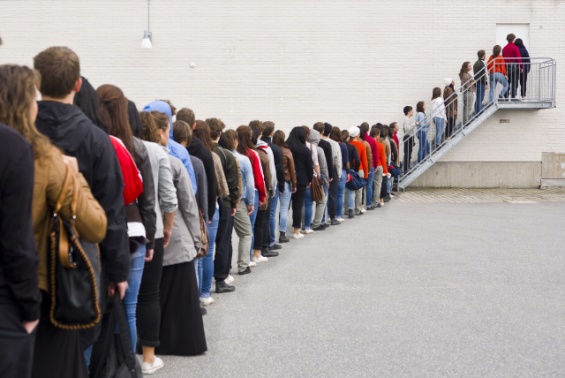 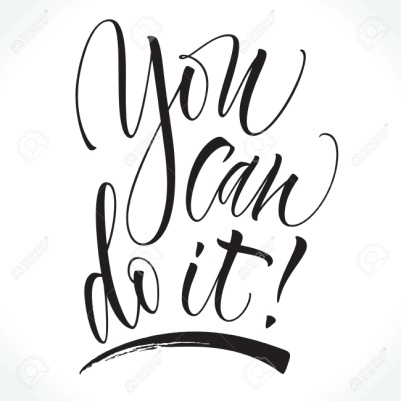 Name:Name:Name:Class:  ______Date:OBJETIVO GENERAL: Usar oraciones relativas y vocabulario especifico a través de la exposición de un poster de un trabajo inusual. OBJETIVO GENERAL: Usar oraciones relativas y vocabulario especifico a través de la exposición de un poster de un trabajo inusual. OBJETIVO GENERAL: Usar oraciones relativas y vocabulario especifico a través de la exposición de un poster de un trabajo inusual. 